 Спецификацияитоговой контрольной работы для проведения промежуточной аттестации обучающихся 11 класса по биологииНазначение работыРабота предназначена для проведения процедуры итогового контроля индивидуальных достижений обучающихся 11 класса в образовательном учреждении по предмету «Биология».Документы, определяющие содержание работыСодержание и структура итоговой работы по предмету «Биология» разработаны на основе следующих документов:Федеральный компонент государственного стандарта среднего (полного) общего образования по биологии (приказ Минобразования России от 05.03.2004 № 1089 «Об утверждении Федерального компонента государственных стандартов начального общего, основного общего и среднего  общего образования»). учебно-методический комплект по биологии Пономарева И.Н. Биология: 11 класс: базовый уровень: учебник для учащихся общеобразовательных учреждений/ И.Н.Пономарева, О.А.Корнилова, Т.Е.Лощилина, П.В.Ижевский; под ред.проф. И.Н.Пономаревой.-М.:Вентана-Граф, 2013Содержание работыНа основании документов, перечисленных в п.2 Спецификации, разработан кодификатор, определяющий в соответствии с требованиями ФКГОС  среднего общего образования планируемые результаты освоения основной образовательной программы  среднего общего образования по предмету «Биология» для проведения итогового контроля индивидуальных достижений обучающихся.        В работе представлены задания базового, повышенного и высокого уровня. Распределение заданий по основным разделам  Время выполнения работыПримерное время на выполнение заданий составляет:1) для заданий базового уровня сложности –  до 2  минут;для заданий повышенной сложности – от  до 5 минут;для заданий высокого уровня сложности – от 5 до 7 минутНа выполнение всей работы отводится 45 минут.   Дополнительные материалы и оборудованиеПри проведении работы дополнительные материалы и оборудования не используютсяОценка выполнения отдельных заданий и работы в целом1. Каждое из заданий части 1 и 4 оценивается 1 баллом. Задание считается выполненным верно, если ответ записан в той форме, которая указана  в инструкции по выполнению задания.  2. За выполнение каждого из заданий части 2 выставляется 2 балла за полное правильное выполнение, 1 балл за выполнение задания с одной ошибкой (одной неверно указанной, в том числе лишней, цифрой наряду со всеми верными цифрами) ИЛИ неполное выполнение задания (отсутствие одной необходимой цифры), 0 баллов во всех остальных случаях.3. За выполнение каждого из заданий части 3 выставляется 2 балла, если указана верная последовательность цифр, 1 балл, если допущена одна ошибка, 0 баллов во всех остальных случаях.4. За верное выполнение задания части 5 и 6 ставится по три баллаМаксимальный первичный балл за выполнение всей работы – 26. Шкала перевода первичного балла за выполнении контрольной работы в отметку по 5-ной шкалеПлан работыУсловные обозначения: Уровень сложности: Б – базовый уровень сложности, П – повышенный уровень, В – высокий уровень Тип задания: КО – краткий ответ, РО – с развернутым ответом.КОДИФИКАТОРПеречень элементов содержания, проверяемых на контрольной работе по биологииИтоговая контрольная работа по биологии для обучающихся 11 классаИнструкция  по выполнению работы.На выполнение итоговой работы по биологии дается 45 минут. Работа состоит из шести  частей, включающих 13 заданий.Часть 1-4 содержит задания с кратким ответом. Ответом к заданиям части 2,3 является последовательность цифр. Ответом к части 1 и 4 является число. Запишите это число в поле ответа в тексте работы, соблюдая при этом указанную степень точности.При выполнении задания части 5 и 6 записывайте четкое решение.Советуем выполнять задания в том порядке, в котором они даны. Баллы, полученные Вами за выполненные задания, суммируются. Постарайтесь выполнить как можно больше заданий и набрать наибольшее количество баллов.Вариант 1.Часть 1.1.1. В ядрах клеток слизистой оболочки кишечника позвоночного животного 20 хромосом. Какое число хромосом будет иметь ядро зиготы этого животного? В ответ запишите ТОЛЬКО соответствующее число.1.2. В молекуле ДНК количество нуклеотидов с гуанином составляет 20 % от общего числа. Сколько нуклеотидов в % с тимином в этой молекуле. В ответ запишите ТОЛЬКО соответствующее число.1.3. Белок состоит из 100 аминокислот. Определите число нуклеотидов в молекуле ДНК, кодирующей данный белок. В ответ запишите ТОЛЬКО соответствующее число.Часть 2.Множественный выбор2.1.Выберите органоиды клетки, содержащие наследственную информацию.1) ядро2) лизосомы3) аппарат Гольджи4) рибосомы5) митохондрии6) хлоропласты2.2.К эукариотам относят1) обыкновенную амёбу2) дрожжи3) малярийного паразита4) холерный вибрион5) кишечную палочку6) вирус иммунодефицита человека2.3. Все приведённые ниже признаки, кроме двух, можно использовать для описания значения полового размножения. Определите два признака, «выпадающих» из общего списка, и запишите в ответ цифры, под которыми они указаны.1) изменению плодовитости организмов2) обострению межвидовой борьбы3) комбинации генетического материала родительских гамет4) увеличению разнообразия фенотипов5) увеличению генетического разнообразия благодаря кроссинговеруЧасть 3. Задания на соответствие3.1.Для каждой особенности деления клетки установите, характерна она для митоза (1) или мейоза (2):3.2. Установите соответствие между характеристикой мутации и ее типом — (1) хромосомные, (2) генные либо (3) геномные:А) включение двух лишних нуклеотидов в молекулу ДНКБ) кратное увеличение числа хромосом в гаплоидной клеткеВ) нарушение последовательности аминокислот в молекуле белкаГ) поворот участка хромосомы на 180 градусовД) уменьшение числа хромосом в соматической клеткеЕ) обмен участками негомологичных хромосом3.3.Установите соответствие между органами и зародышевыми листками, из которых они развиваются.Часть 4.4.1.У собак чёрная шерсть (А) доминирует над коричневой (а), а коротконогость (В) — над нормальной длиной ног (b). Запишите генотип чёрной коротконогой собаки, гетерозиготной только по признаку длины ног.4.2. При самоопылении гетерозиготного высокорослого растения гороха (высокий стебель — А) доля карликовых форм равна (%).Часть 5. Запишите названия частей животной клетки, указанных на схеме. В ответе укажите номер части и её название, схему клетки перерисовывать не нужно.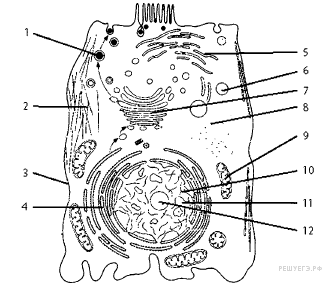 Часть 6. Решите задачи6.1.В процессе гликолиза образовались 112 молекул пировиноградной кислоты (ПВК). Какое количество молекул глюкозы подверглось расщеплению и сколько молекул АТФ образуется при полном окислении глюкозы в клетках эукариот? Ответ поясните.6.2.У человека темный цвет волос (А) доминирует над светлым цветом (а), карий цвет глаз (В) — над голубым (b). Запишите генотипы родителей, возможные фенотипы и генотипы детей, родившихся от брака светловолосого голубоглазого мужчины и гетерозиготной кареглазой светловолосой женщины.Вариант 2.Часть 1.У плодовой мухи дрозофилы в соматических клетках содержится 8 хромосом, а в половых клетках? В ответ запишите ТОЛЬКО соответствующее число.Какой процент нуклеотидов с цитозином содержит ДНК, если доля её адениновых нуклеотидов составляет 10% от общего числа. В ответ запишите ТОЛЬКО соответствующее число.1.3. Какое число нуклеотидов в гене кодирует первичную структуру белка, состоящего из 300 аминокислот. В ответ запишите ТОЛЬКО соответствующее число.Часть 2. Множественный выбор2.1.Выберите структуры, характерные только для растительной клетки.1) митохондрии2) хлоропласты3) клеточная стенка4) рибосомы5) вакуоли с клеточным соком6) аппарат Гольджи2.2.К автотрофам относят1) споровые растения2) плесневые грибы3) одноклеточные водоросли4) хемотрофные бактерии5) вирусы6) большинство простейших2.3. Определите два признака, «выпадающих» из общего списка, и запишите в ответ цифры, под которыми они указаны.При половом размножении животных1) участвуют, как правило, две особи2) половые клетки образуются путем митоза3) гаметы имеют гаплоидный набор хромосом4) генотип потомков является копией генотипа одного из родителей5) генотип потомков объединяет генетическую информацию обоих родителейЧасть 3. Задания на соответствие3.1.Установите соответствие между особенностями клеточного деления и его видом.3.2. Установите соответствие между характеристикой мутации и её видом.3.3.Установите соответствие между органом, тканью позвоночного животного и зародышевым листком, из которого они образуются.Часть 4.4.1При скрещивании жёлтого(А) гладкого (В) (дигомозигота) и зелёного (а) морщинистого (b) гороха в F1 получились все жёлтые гладкие. Определите генотип семян гороха в F1.4.2. Какова вероятность (%) рождения высоких детей у гетерозиготных родителей с низким ростом (низкорослостъ доминирует над высоким ростом).Часть 5. Запишите названия частей растительной клетки, указанных на схеме. В ответе укажите номер части и её название, схему клетки перерисовывать не нужно.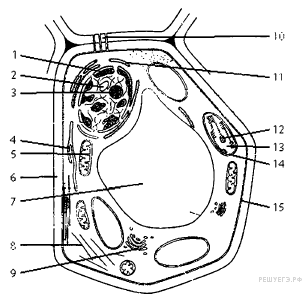 Часть 6. Решите задачи6.1.В процессе кислородного этапа катаболизма образовалось 972 молекулы АТФ. Определите, какое количество молекул глюкозы подверглось расщеплению и сколько молекул АТФ образовалось в результате гликолиза и полного окисления? Ответ поясните.6.2.Скрестили гомозиготного петуха, имеющего гребень (А) и оперенные ноги (В) с гетерозиготной курицей имеющей гребень и голые ноги (гены не сцеплены). Самца и самку первого поколения, имевших разные генотипы, скрестили между собой. Определите генотипы родителей, генотипы и фенотипы гибридов первого и второго поколений.Система оценивания итоговой контрольной работы по биологииВариант 1.Содержание верного ответа и указания к оцениванию задания части 5 и части 6 (допускаются иные формулировки ответа, не искажающие его смысла) 5.Пояснение.1. пищеварительная вакуоль2. цитоскелет 3. мембрана4. шероховатая ЭПС 5. гладкая ЭПС6. лизосома7. комплекс Гольджи8. рибосома9. митохондрия10. хроматин ИЛИ хромосома11. ядро ИЛИ ядерный сок 12. ядрышко6.1. Пояснение.1) В процессе гликолиза при расщеплении 1 молекулы глюкозы образуется 2 молекулы пировиноградной кислоты и выделяется энергия, которой хватает на синтез 2 молекул АТФ.2) Если образовалось 112 молекулы пировиноградной кислоты, то, следовательно расщеплению подверглось 112 : 2 = 56 молекул глюкозы.3) При полном окислении в расчете на одну молекулу глюкозы образуется 38 молекул АТФ.Следовательно, при полном окислении 56 молекулы глюкозы образуется 38 х 56 = 2128 молекул АТФ6.2. Пояснение.1) Генотипы родителей: 1) Женская особь: aaBb (дает два типа гамет aB; ab. Мужская особь: aabb (один тип гамет ab).2) Генотипы потомства: аавв, ааВв.3) Фенотипы потомства: аавв — светловолосые, голубоглазые;ааВв — светловолосые, кареглазые.1)Ответ включает в себя все названные выше элементы, не содержит биологических ошибок (3 балла)2)Ответ включает в себя два из названных выше элементов и не содержит биологических ошибок, ИЛИ ответ включает в себя три названных выше элемента, но содержит биологические ошибки (2 балла)3)Ответ включает в себя только один из названных выше элементов и не содержит биологических ошибок, ИЛИ ответ включает в себя два из названных выше элементов, но содержит биологические ошибки (1 балл)4)Ответ неправильный 0 5)Максимальный балл 3 Система оценивания итоговой контрольной работы по биологииВариант 2.Содержание верного ответа и указания к оцениванию задания части 5 и 6 (допускаются иные формулировки ответа, не искажающие его смысла) 5.Пояснения1. хроматин ИЛИ хромосома2. ядро 3. ядрышко4. гладкая ЭПС5. митохондрия6. оболочка ИЛИ клеточная стенка7.  вакуоль8. цитоскелет 9. диктиосома (аппарат Гольджи)10. плазмодесма11. шероховатая ЭПС 12.  граны13. строма14. хлоропласт15. мембрана6.1. Пояснение.1) В процессе энергетического обмена, в ходе кислородного этапа из одной молекулы глюкозы образуется 36 молекул АТФ, следовательно, гликолизу, а затем полному окислению подверглось 972 : 36 = 27 молекул глюкозы.2) При гликолизе одна молекула глюкозы расщепляется до 2-ух молекул ПВК с образованием 2 молекул АТФ. Поэтому количество молекул АТФ, образовавшихся при гликолизе, равно 27 × 2 = 54.3) При полном окислении одной молекулы глюкозы образуется 38 молекул АТФ, следовательно, при полном окислении 27 молекул глюкозы образуется 38 × 27 = 1026 молекул АТФ.6.2.Пояснение.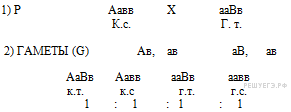 3)ОТВЕТ: 25% — голубоглазый, светловолосый.1)Ответ включает в себя все названные выше элементы, не содержит биологических ошибок (3 балла)2)Ответ включает в себя два из названных выше элементов и не содержит биологических ошибок, ИЛИ ответ включает в себя три названных выше элемента, но содержит биологические ошибки (2 балла)3)Ответ включает в себя только один из названных выше элементов и не содержит биологических ошибок, ИЛИ ответ включает в себя два из названных выше элементов, но содержит биологические ошибки (1 балл)4)Ответ неправильный 0 5)Максимальный балл 3 Раздел курсаЧисло заданий Организменный уровень жизни7Клеточный уровень жизни4Молекулярный уровень жизни3Итого:14Отметка по 5-ной шкале2345Первичный балл0-78-1617-2122-26№Блок содержанияОбъект оцениванияКод проверяемых уменийТип заданияУровень сложностиМаксимальный балл за выполнение1.Организменный уровень жизниРазличия организмов в зависимости от способа питания: гетеротрофы (сапрофиты, хищники, паразиты) и автотрофы (фототрофы, хемотрофы).Умение делать множественный выбор1.1.4.,2.5.КОП22.Организменный уровень жизниРазмножение организмов – половое и бесполое.Умение проводить соответствие1.4.,2.6.2.КОП23.Организменный уровень жизниИндивидуальное развитие организма (онтогенез). Эмбриональный и постэмбриональный периоды развития организма. Умение проводить соответствие1.1.2.,1.3.3.,1.4.,2.1.1.КОП24.Организменный уровень жизниМутации, их материальные основы – изменение генов и хромосом. Умение проводить соответствие1.2.2.,1.4.,2.1.1.,2.1.2.КОП25.Организменный уровень жизниГенетические закономерности наследования, установленные Г.Менделем, их цитологические основы. Моногибридное  скрещивание. Умение решать биологические задачи1.1.2.,1.1.3.,1.4.,2.1.1.,2.3.КОБ16.Организменный уровень жизниГенетические закономерности наследования, установленные Г.Менделем, их цитологические основы. Дигибридное скрещивание. Умение решать биологические задачи1.1.2.,1.1.3.,1.4.,2.1.1.,2.3.КОБ17.Организменный уровень жизниГенетические закономерности наследования, установленные Г.Менделем, их цитологические основы. Дигибридное скрещивание. Умение решать биологические задачи1.1.2.,1.1.3.,1.4.,2.1.1.,2.3.РОВ38.Клеточный уровень жизниОсновные части в строении клетки. Поверхностный комплекс клетки – биологическая мембрана. Цитоплазма с органоидами и включениями. Ядро с хромосомам.	Постоянные и временные компоненты клетки. Мембранные и немембранные органоиды, их функции в клетке. Умение делать множественный выбор1.1.1.,1.2.1.,1.4.,2.6.1.КОП29.Клеточный уровень жизниОсновные части в строении клетки. Поверхностный комплекс клетки – биологическая мембрана. Цитоплазма с органоидами и включениями. Ядро с хромосомам.	Постоянные и временные компоненты клетки. Мембранные и немембранные органоиды, их функции в клетке. Умение работать с рисунком1.1.1.,1.2.1.,1.4.,2.4.,2.6.1.РОВ310.Клеточный уровень жизниДиплоидный и гаплоидный набор хромосом в клетках. Умение решать биологические задачи1.1.1.,1.2.2.,1.3.2.,1.4.,2.3.КОБ111.Клеточный уровень жизни Клеточный цикл жизни клетки. Деление клетки – митоз и мейоз. Соматические и половые клетки. Умение проводить соответствие1.3.2.,1.4.,2.6.2.КОП212.Молекулярный уровень жизниСтруктура и функции ДНК – носителя наследственной информации клетки. Репликация ДНК. Матричная основа репликации ДНК. Правило комплементарности. Умение решать биологические задачи1.4.,2.2.1., 2.3.КОБ113.Молекулярный уровень жизниПроцессы биосинтеза молекул белка. Этапы синтеза. Матричное воспроизводство белков в клетке. Умение решать биологические задачи1.3.1.,1.4.,2.2.1.,2.3.КОБ114.Молекулярный уровень жизниПонятие о клеточном дыхании. Бескислородный и кислородный этапы дыхания как стадии энергетического обеспечения клетки. Умение решать биологические задачи1.3.1.,1.4.,2.2.1.,2.3.РОВ326Код элементовКод элементовПроверяемые умения1. Знать/понимать1. Знать/понимать1. Знать/понимать1.1методы научного познания; основные положения биологических законов, правил, теорий, закономерностей, гипотез:1.1.1основные положения биологических теорий (клеточная, хромосомная)1.1.2сущность законов (Г. Менделя, зародышевого сходства)1.1.3сущность закономерностей (изменчивости; сцепленного наследования; наследования, сцепленного с полом; взаимодействия генов и их цитологических основ); правил (доминирования Г. Менделя)1.1.4методы научного познания, признаки живых систем, уровни организации живой материи1.2строение и признаки биологических объектов1.2.1клеток прокариот и эукариот: химический состав и строение органоидов1.2.2генов, хромосом, гамет1.3сущность биологических процессов и явлений1.3.1обмен веществ и превращения энергии в клетке и организме, пластический и энергетический обмен1.3.2митоз, мейоз, развитие гамет у позвоночных животных1.3.3оплодотворение у позвоночных животных; развитие  и размножение, индивидуальное развитие организма (онтогенез)1.4.современную биологическую терминологию и символику по цитологии, генетике, онтогенезу2.Уметь2.Уметь2.Уметь2.1объяснять2.1.1роль биологических теорий, законов, принципов, гипотез в формировании современной естественнонаучной картины мира2.1.2причины наследственных и ненаследственных изменений, наследственных заболеваний, генных и хромосомных мутаций2.2.устанавливать взаимосвязи2.2.1строения и функций молекул, органоидов клетки; пластического  и энергетического обмена; световых и темновых реакций фотосинтеза2.3.решать задачи разной сложности по генетике и цитологии (составлять схемы скрещивания)2.4.распознавать и описывать клетки растений и животных2.5.выявлять отличительные признаки различных организмов2.6сравнивать (и делать выводы на основе сравнения)2.6.1биологические объекты (клетки)2.6.2митоз и мейоз, бесполое и половое размножение ОСОБЕННОСТИТИП ДЕЛЕНИЯА) в результате образуются 2 клеткиБ) в результате образуются 4 клеткиВ) дочерние клетки гаплоидныГ) дочерние клетки диплоидныД) происходят конъюгация и перекрест хромосомЕ) не происходит кроссинговер1) митоз2) мейоз ОРГАНЫЗАРОДЫШЕВЫЕ ЛИСТКИА) головной мозгБ) печеньВ) кровьГ) костиД) поджелудочная железаЕ) кожа1) эктодерма2) энтодерма3) мезодерма ОСОБЕННОСТИ КЛЕТОЧНОГО ДЕЛЕНИЯВИД ДЕЛЕНИЯA) в результате деления появляются 4 гаплоидные клеткиБ) обеспечивает рост органовB) происходит при образовании спор растений и гамет животныхГ) происходит в соматических клеткахД) обеспечивает бесполое размножение и регенерацию органовЕ) поддерживает постоянство числа хромосом в поколениях1) митоз2) мейоз ХАРАКТЕРИСТИКАВИД МУТАЦИИA) изменение последовательности нуклеотидов в молекуле ДНКБ) изменение строения хромосомB) изменение числа хромосом в ядреГ) полиплоидияД) изменение последовательности расположения генов1) генная2) хромосомная3) геномная ОРГАН, ТКАНЬЗАРОДЫШЕВЫЙ ЛИСТОКA) кишечникБ) кровьB) почкиГ) лёгкиеД) хрящевая тканьЕ) сердечная мышца1) энтодерма2) мезодерма1.1203.11221211.2303.22321311.33003.31233212.11564.1ААВв2.21234.2252.3121.143.12121111.2403.2123311.39003.31212112.12354.1АаВв2.21344.2252.324